БОЙОРОК                                                            РАСПОРЯЖЕНИЕ«17»апрель 2018 й.                       № 15                    «17» апреля  2018г. О назначение  ответственного за своевременное и достоверное предоставление и размещение информации в государственной информационной системе жилищно-коммунального хозяйства (далее – ГИС ЖКХ)по СП Ишмухаметовский сельсовет.В соответствии с Федеральным законом от 21.07.2014 года №209-ФЗ «О государственной информационной системе жилищно-коммунального хозяйства», руководствуясь Федеральным законом от 06.10.2003 года №131-ФЗ «Об общих принципах организации местного самоуправления в Российской Федерации» и Уставом сельского поселения  Ишмухаметовский  сельсовет, в целях обеспечения размещения информации в государственной информационной системе жилищно-коммунального хозяйства (ГИС ЖКХ)
РАСПОРЯЖАЮСЬ:
1. Назначить ответственным за своевременное и достоверное предоставление и размещение информации в государственной информационной системе жилищно-коммунального хозяйства (далее – ГИС ЖКХ) землеустроителя сельского поселения Ульябаева Халита Рашитовича .
2. Настоящее распоряжение подлежит размещению на официальном сайте сельского поселения Ишмухаметовский  сельсовет в сети Интернет и вступает в силу со дня его официального обнародования.
3. Контроль за исполнением настоящего распоряжения оставляю за собой.Глава сельского поселения
Ишмухаметовский  сельсовет
муниципального района
Баймакский район
Республики Башкортостан:  Ф.С.РахматуллинБАШ?ОРТОСТАН РЕСПУБЛИКА№Ы БАЙМА? РАЙОНЫ 
МУНИЦИПАЛЬ РАЙОНЫНЫ*
ИШМ)Х»М»Т АУЫЛ СОВЕТЫ
АУЫЛ БИЛ»М»№Е
ХАКИМИ»ТЕ453652, Байма7 районы, Ишм0х2м2т ауылы, Дауыт урамы,1     Тел: (34751)4-55-96 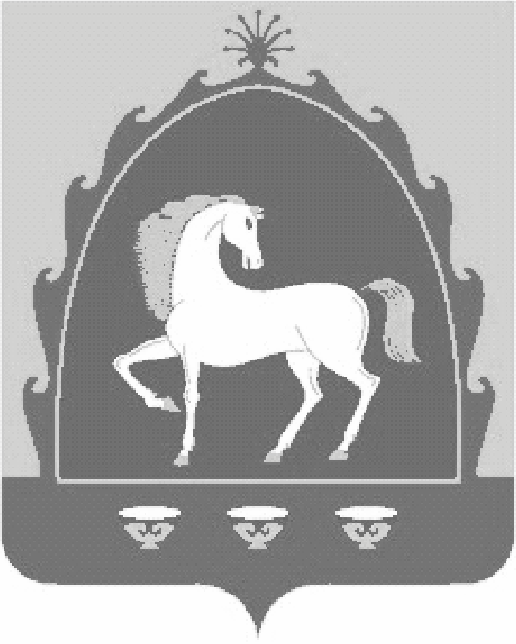 РЕСПУБЛИКА БАШКОРТОСТАН
АДМИНИСТРАЦИЯ 
СЕЛЬСКОГО ПОСЕЛЕНИЯ
ИШМУХАМЕТОВСКИЙ СЕЛЬСОВЕТ
МУНИЦИПАЛЬНОГО РАЙОНА
БАЙМАКСКИЙ РАЙОН453652, Баймакский район, с. Ишмухаметово, ул. Даутова,1Тел: (34751) 4-55-96